О внесении изменений в постановление администрации муниципального образования Соль-Илецкий городской округ Оренбургской области от 02.08.2023 № 1642-п «Об утверждении административного регламента предоставления муниципальной услуги «Выдача выписки из похозяйственной книги»В соответствии с Федеральным законом от 27.07.2010 № 210-ФЗ «Об организации предоставления государственных и муниципальных услуг», Федеральным законом от 06.10.2003 № 131-ФЗ «Об общих принципах организации местного самоуправления в Российской Федерации» постановляю:1. Внести в постановление администрации муниципального образования Соль-Илецкий городской округ Оренбургской области от 02.08.2023 № 1642-п «Об утверждении административного регламента предоставления муниципальной услуги «Выдача выписки из похозяйственной книги» следующие изменения:1.1. абзац 3 пункта 9 изложить в новой редакции: Ответ на устное обращение, поступившее на личном приеме, с согласия заявителя дается устно в ходе личного приема, если изложенные в устном обращении факты и обстоятельства являются очевидными и не требуют дополнительной проверки.2. Контроль за исполнением настоящего постановления возложить на заместителя главы администрации городского округа по работе с территориальными отделами – руководителя аппарата Н.А. Першина.3. Постановление вступает в силу после его официального опубликования (обнародования) и подлежит размещению на официальном сайте администрации муниципального образования Соль-Илецкий городской округ.Глава муниципального образованияСоль-Илецкий городской округ                                                  В.И. Дубровин 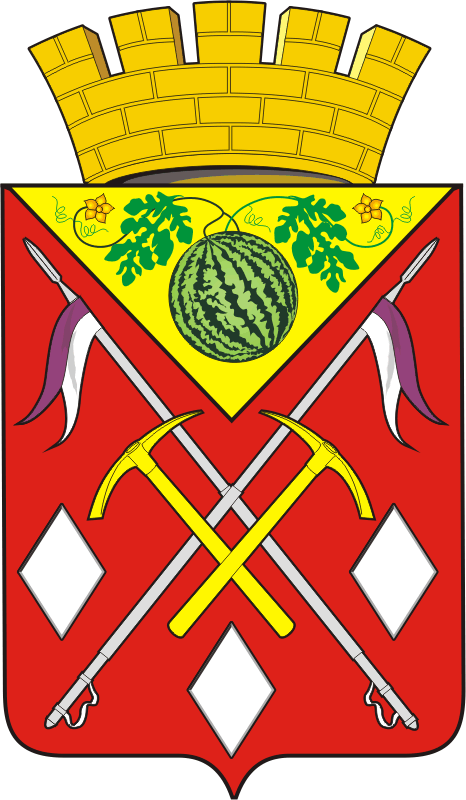 АДМИНИСТРАЦИЯМУНИЦИПАЛЬНОГО ОБРАЗОВАНИЯСОЛЬ-ИЛЕЦКИЙГОРОДСКОЙ ОКРУГОРЕНБУРГСКОЙ ОБЛАСТИПОСТАНОВЛЕНИЕ12.02.2024 № 332-п